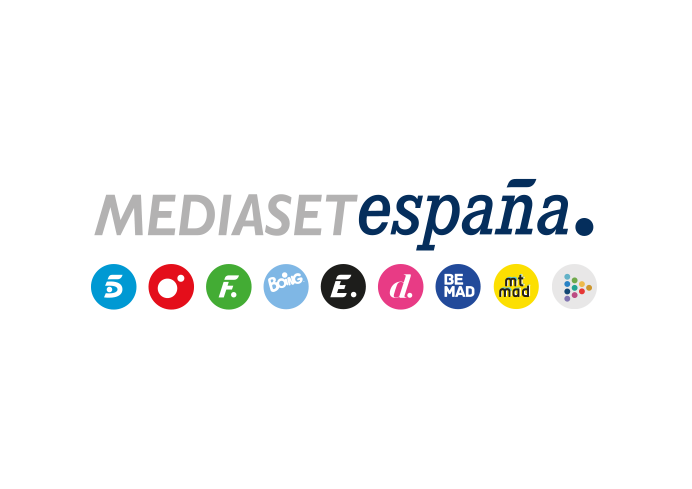 Madrid, 18 de noviembre de 2022El reencuentro de Omar Sánchez y Marina Ruiz y la visita sorpresa a Danna Ponce, en ‘Pesadilla en El Paraíso. El Debate’Nueva entrega, este domingo en Telecinco y Mitele PLUS.Omar Sánchez, último expulsado tras su duelo con Dani García, estará presente en el plató de ‘Pesadilla en El Paraíso. El Debate’, en la nueva entrega que Carlos Sobera conducirá en Telecinco este domingo 20 de noviembre, a partir de las 22:00 horas, y que arrancará a las 21:30 horas con contenido exclusivo en Mitele PLUS. El exconcursante se reencontrará con Marina Ruiz, con quien ha iniciado una relación sentimental durante su participación en el reality, y con su expareja y también exparticipante Raquel Lozano.Además, Danna Ponce será sorprendida con la visita de su novio, Xavi, en una velada en la que Dani García y Bea Retamal tratarán de limar asperezas mientras disfrutan de una cena preparada por la organización de El Paraíso.El espacio ofrecerá nuevas imágenes del transcurso de la convivencia con especial atención a las estrategias de algunos concursantes, que han situado a Israel Arroyo en el punto de mira tras sus últimas nominaciones; las diferencias que mantienen Daniela Requena e Iwan Molina; y a las tensiones generadas por la comida.